24 ноября в послеобеденное время Комсомольский нефтеперерабатывающий завод устроит День предприятия12 ноября, 2021 - 17:19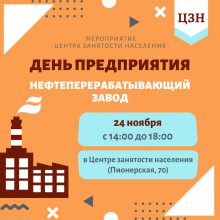 24 ноября в Центре занятости населения состоится День предприятия ООО «РН-Комсомольский НПЗ». Участники мероприятия смогут узнать подробную информацию об условиях труда на нефтеперерабатывающем заводе, расспросить про интересующие вакансии и предложить свою кандидатуру.ООО «РН-Комсомольский НПЗ» работает с 1942 года и является частью компании «Роснефть». Завод является одним из основных поставщиков нефтепродуктов на рынок Дальнего Востока. В настоящее время поэтапно реализуется масштабная программа модернизации производства и реконструкции действующих технологических установок. В связи с модернизацией на заводе появляются новые рабочие места.В списке вакансий числятся:ведущий инженер по эксплуатации зданий и сооруженийинженер отдела по строительству объектовинженер-программистинженер-конструктороператор технологических установокоператор котельноймашинист технологических насосовмашинист башенного кранаслесарь по ремонту технологических установокслесарь КИПиАприборист КИПиАэлектрогазосварщикэлектромонтертокарьврач-терапевтЖелающих встретиться с представителями отдела кадров ООО «РН-Комсомольский НПЗ» приглашаем 24 ноября с 14:00 до 18:00 в Центр занятости населения (ул. Пионерская, д. 70).